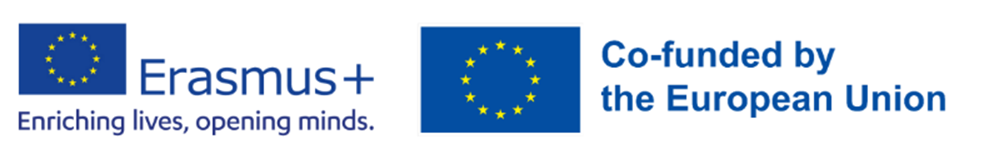 Еразмус+ инфо презентација за студентеНа сајту Универзитета у Крагујевцу тренутно су активна 3 конкурса за реализацију студентских мобилности:1) Мобилност студената у сврху учења (дугорочна);2) Мобилност студената у сврху праксе (2 месеца);3) Мобилност судената докторских студија (15-30 дана).Ради дисеминације и промоције конкурса, као и предочавања услова и апликационе процедуре потенцијалним кандидатима, у Ректорату ће  1. априла у 14 часова Еразмус канцеларија Универзитета у Крагујевцу одржати инфо презентацију.Кандидати који из логистичких разлога, или обавеза нису у стању да физички присуствују догађају, могу се пријавити за онлајн учешће путем следећег ЛИНК-а.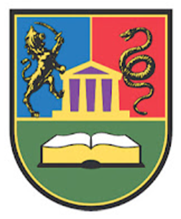 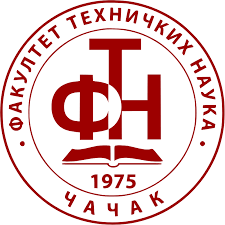 